		SYMBIOSIS – CN1 – SO1.2 – SC017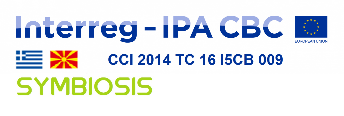 The project is co-funded by the European Union and by the National Funds of the participating countries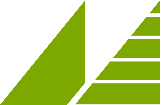                   SYMBIOSIS PP5 Movement for the environment MOLIKA DOM BitolaName and address of the Contracting Authority: Project "Symbiotic networks of bio-waste sustainable management" – SYMBIOSISCo-funded by the European Union and by the National Funds of the participating countries under the INTERREG IPA Cross-border Cooperation Programme Greece – Republic of North Macedonia 2014-2020Reference number of Subsidy Contract: SYMBIOSIS – CN1 – SO1.2 – SC017Tender Issued by the Movement for the Environment MOLIKA DOM Bitola (PP5)Title of the tender:  PRINTING SERVICESReference number: SYM_PP5_TD.02/2019LIST OF INVITED TENDERERSDOO BARBI BitolaGRAFO PROM DOOEL BitolaIRIS PRINT DOO StrugaAny other interested organization is invited to apply, following publishing our following the publishing of our invitation to tender for a service contract: printing services, published on the website of the Movement for the Environment MOLIKA DOM Bitola.